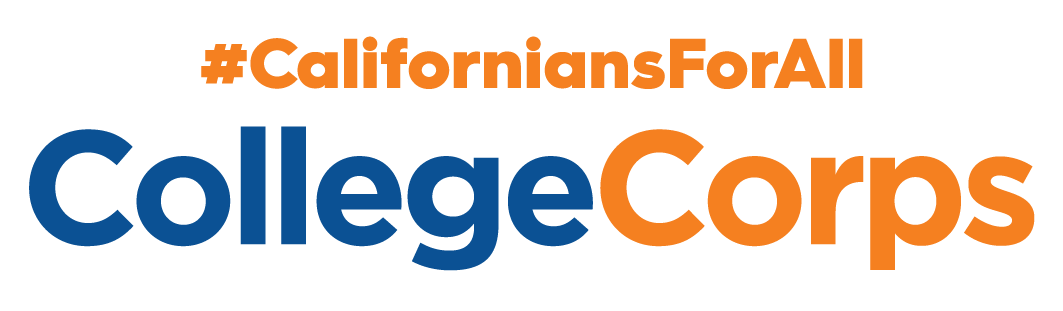 2024 Request for Application Cover PageApplicantTell us how you are applyingWhat is your applicant type?  List the Institutions included in your application. State if you are the Lead Partner:Institution:Name:Title:Email:Phone: